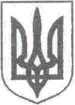 УКРАЇНА ЖИТОМИРСЬКА ОБЛАСТЬНОВОГРАД-ВОЛИНСЬКА МІСЬКА РАДАРІШЕННЯдванадцята  сесія                                                                         сьомого скликання від  20.04.2017      № 302Про внесення змін до рішення міської ради від 19.11.15 № 10 «Про утворення, визначення кількісного та затвердження персонального складу виконавчого комітету Новоград-Волинської міської ради сьомого скликання»Керуючись пунктом 3 частини першої статті 26, пунктом 5 частини четвертої статті 42, статтею 51 Закону України «Про місцеве самоврядування  в Україні», пунктом 7 статті 58 Регламенту Новоград-Волинської міської ради сьомого скликання, міська рада ВИРІШИЛА: 1. Внести зміни до рішення міської ради від 19.11.15 № 10 «Про утворення, визначення кількісного та затвердження персонального складу виконавчого комітету Новоград-Волинської міської ради сьомого скликання», а саме: 1.1 вивести зі складу виконавчого комітету Новоград-Волинської міської ради:1.1.1 Гриценка Ігоря Володимировича;1.1.2 Савчука Олександра Миколайовича;1.2 ввести до складу виконавчого комітету Новоград-Волинської міської ради:1.2.1 Воробей Галину Антонівну – начальника Новоград-Волинської об’єднаної державної  податкової інспекції;1.2.2 Скорика Юрія Михайловича - члена Відокремленого підрозділу Житомирської області ГО «Спілка учасників, ветеранів, інвалідів АТО та бойових дій», учасника АТО.2. Контроль за виконанням цього рішення покласти на керуючого справами виконавчого комітету міської ради Ружицького Д.А.Міський голова                                                                             В.Л.Весельський